Влияние компьютерных технологий на детей дошкольного возраста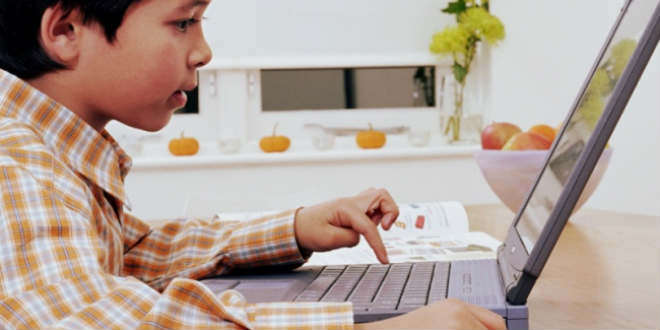 Компьютер прочно вошел в нашу жизнь. Даже для маленьких детей он стал неотъемлемой составляющей их жизни. Игры, мультфильмы, всевозможные картинки… Ребенок познает мир через экран монитора, ведь компьютер – кладезь информации, которую маленькие дети впитывают, словно губки.Сегодня 38,5 миллионов детей в стране в возрасте от 2 до 18 лет играют в компьютерные игры в течение, по крайней мере, 20 минут в день.  	Любой ребенок в семье, где есть телефоны, планшеты, смартфоны и компьютеры, довольно рано начинает ими интересоваться. Но, так ли хорош этот интерес? Чем может грозить ранее пристрастие детей к компьютерным технологиям? Ответы на этот вопрос можно объединить в три объемные группы: задержка развития речи, агрессия у детей, проблемы со здоровьем.Задержка речевого развитияЗа последние годы неимоверно выросло количество детей с подобной проблемой. Для правильного формирования речи ребенку необходимо живое общение, когда происходит обмен жестами и чувствами. Только на таком уровне взаимодействия мозг развивает необходимые нейронные связи. Даже самые совершенные гаджеты не способны передать человечески эмоции и заменить полноценного общения.Речь - это не просто средство коммуникации, оно выполняет множество важных функций: формирует мышление, познание мира и себя, развивает воображение, управление своим поведением.Поэтому, не овладев этими качествами, человек может остаться очень неустойчив к внешним воздействиям. Это же ведет к снижению концентрации внимания, отсутствию фантазии и творческого проявления, неспособности занять себя чем-то интересным. Понаблюдайте за детьми - многим без указки взрослого сложно организовать совместную игру. Вспомните, в какие игры играли вы, какое было их разнообразие!Увеличение детской агрессии и жестокого отношенияСпециалисты отмечают этот синдром, как одно из самых серьезных порождений эпохи гаджетов. Увлечение компьютерными играми изменило качество агрессии. Если раньше правило «лежачего не бьют» уже воспринималось как победа над упавшим, сейчас стало важно именно доказать свою превосходящую силу. У детей, много и часто играющих в «стрелялки», искажается мировосприятие:1. Ребенок ассоциирует себя с бессмертным компьютерным героем и привыкает к тому, что если его «убили», можно начать игру заново. Чувство самосохранения притупляется, и вот уже на улице ему кажется, что он способен с легкостью и без риска для жизни совершить какой-нибудь головокружительный трюк.2. Ребенок начинает считать, что решение любых конфликтов с использованием силы и оружия – это норма, и даже не пытается уладить ссоры в реальной жизни мирным путем, просто не умеет этого делать.3. За самые жестокие поступки и убийства герои компьютерных игр не несут ответственности – эта модель поведения переносится ребенком и на реальный мир. Уже известны случаи, когда компьютерная игра приводила в итоге к детскому суициду.При этом не стоит думать, что девочка, не играющая в кровопролитные игры, а увлеченная, скажем, «Веселой фермой» или «Салоном красоты», в полной психологической безопасности. Еще один аспект негативного влияния компьютерных игр на детей: игры убивают способность трудиться, прилагать усилия для достижения результата. Дети привыкают, что пара кликов мышкой решает любую проблему – и вот ты писаная красавица, твой компьютерный питомец накормлен и счастлив, ферма процветает.Эту неправильную модель поведения они переносят потом и на реальную жизнь – отсюда депрессии, стрессы и истерики, когда что-то не получается с первого раза, когда нужно постараться, чтобы получилось. Такие игры вызывают зависимость у ребёнка.Влияние на здоровьеВо-первых, у детей, часами проводящими за сенсорным экраном начинаются проблемы с координацией действий между командами головного мозга и движениями рук. Постоянное использование мышки может привести к тому, что у ребенка могут начать неметь и болеть пальцы правой руки (или левой, если он левша и держит мышку левой рукой). Это так называемый «туннельный синдром» – однообразная нагрузка на кисть приводит к сдавливанию нервов. Или болеть начинают суставы больших пальцев на руках, при помощи которых ребенок играет с планшетом или телефоном (ведь предназначение этих пальцев абсолютно другое). Во-вторых, постоянное вглядывание в небольшие объекты на экранах смартфонов и планшетов развивает близорукость (особенно у тех, кто близко подносят экран к глазам), а сухость напряженных глаз может приводить к их воспалению.В-третьих, регулярное применение планшетов и смартфонов вредно для позвоночника (особенно, шейного отдела), который у детей еще имеет податливую структуру и быстро искривляется. Понаблюдайте, как ваш ребенок играет за компьютером.Выявление зависимости у ребёнкаОднозначно, стоит обратить внимание на такие признаки: ваш ребенок, регулярно играющий в компьютерные игры, стал раздражительным, нервным, плохо управляемым, появились истерики, которых раньше не было, приступы агрессии по пустяковым поводам, энурез и так далее.Так психика ребенка может компенсировать нагрузку, которую она получает во время компьютерных игр. Напряжение и волнение, в котором находится ребенок, увлекающийся компьютерными играми, не могут исчезнуть бесследно и проявляются потом вот в таких неожиданных для родителей изменениях поведения. Существуют психологические и физические симптомы «гаджетомании».Рекомендации для родителейДети во всем берут пример с родителей, поэтому, чтобы заинтересовать ребенка полезной игрой, нужно играть в нее вместе с ним. Ничего нового тут не придумать – интересуйтесь своим ребенком больше, проводите с ним время, показывайте ему, что есть другие формы досуга: спорт, книги, настольные игры, хобби. Давайте альтернативу ребенку: вместо компьютерных игр предложите собирать «Лего», плести браслеты из резиночек, увлеките играми по его вкусу. Если вы всерьез задумались бороться с «гаджетоманией» у вашего ребенка, посмотрите материалы и рекомендации из ресурсов интернет, придумайте сами, поговорите со специалистом.Дети, которые проводят значительное время за компьютером, могут иметь трудности с эмоциональным состоянием, с концентрацией внимания во время обучающих занятий.Эмоциональные расстройства и негативные состояния включают в себя широкий спектр психологических или психических расстройств, вызванных неспособностью ребенка понимать и управлять своими эмоциями. Ребенок, например, может быть очень жестокими, может проявлять тяжелую социальную отстраненность. Эмоциональные расстройства обычно сочетаются с расстройствами поведения, так как поведение часто является выражением определенных эмоций. Они могут быть классифицированы как эмоциональные и поведенческие расстройства.Чрезмерное воздействие ПК и его влияние на мозг детей может стать привыканием. Это может привести к сидячему образу жизни, ухудшению здоровья и предпочтению в плане принятия пищи.Наряду с отрицательным воздействием компьютера на детей, можно отметить и другую — положительную сторону.Играя в компьютерные игры, у детей могут развиваться познавательные навыки. Многие популярные игры требуют абстрактного мышления высокого уровня для того, чтобы выиграть. Например, детям необходимо следовать инструкциям, решать сложные проблемы и использовать логику во многих играх, которые сейчас популярны. Такой опыт будет полезен для ребенка.Для детей дошкольного возраста электронные устройства могут помочь стимулировать чувства и воображение, улучшать их общее состояние. Некоторое применение может способствовать развитию понимания иностранной речи, изучению звуков и речи.Электронные и компьютерные игры могут стимулировать когнитивное обучение и оказывать влияние на развитие аналитических навыков. Это может, в свою очередь, помочь детям построить логическое мышление и исследовательские навыки, сформировать стратегическое мышление и творчество.Использование компьютеров может улучшить эмоциональное состояние, ловкость рук и способствовать компьютерной грамотности.Освоение игры разовьет уверенность в себе и зрительно-моторную координацию.Игры, которые поощряют игроков продвигаться по уровням и получать высокие баллы, могут помочь развить математические знания, а также мотивацию для достижения целей.Применение ИКТ позволяет сделать игровую деятельность привлекательной и по-настоящему современной, а также решать познавательные и творческие задачи с опорой на наглядность. Использование в коррекционной деятельности компьютерных технологий позволяет повысить эффективность обучения.      	Для детей старшего дошкольного возраста игра – это ведущая деятельность, в которой проявляется, формируется и развивается личность. Правильно подобранные обучающие компьютерные игры и задания являются для дошкольника прежде всего, игровой деятельностью, а затем уже учебной. Использование в коррекционной деятельности мультимедийных презентаций сокращает утомление и повышает у детей с различной речевой патологией познавательную активность, что положительно сказывается на эффективности логопедической помощи и повышает мотивационную готовность ребенка к занятию. Компьютерные обучающие игры, мультимедийные презентации можно использовать по следующим направлениям коррекционной работы: Развитие артикуляционной моторики; Развитие речевого дыхания; Формирование звукопроизношения; Развития фонематического восприятия; Формирование лексико-грамматического строя речи; Обучение грамоте; Развитие связной речи.    Электронные ресурсы делают процесс коррекции речи более динамичным и эффективным, по сравнению с традиционными методиками, так как задания представлены в интерактивной и игровой форме.Из вышесказанного следует вывод, что влияние компьютерной техники на состояние ребенка очень велико. Уважаемые родители!Будете ли вы чрезмерно допускать к такого вида технике своего ребенка, сможете ли контролировать время его нахождения за компьютером, выбирать подходящие для него виды игр, решать вам. Но в любом случае, нельзя оставлять факт общения ребенка с компьютерной техникой без внимания.